Professor Lanore Larson Office: HOH434 Email: lanorela@marshall.usc.edu Student Success Hours: Zoom or HOH434 Thursdays 12:00-1:00 and by appointmentZoom: https://usc.zoom.us/j/7497337998?pwd=L3d3cmNMT2xlbHU2ZnBLcFowVHEwUT09Course DescriptionOrganizational behavior addresses the human side of organizations—what people need and desire at work, how they use their time, talent, and energy for collective ends, and how they can work together effectively for a greater good. Leadership guides and influences others to engage in these collective endeavors. BUAD 304 therefore has a dual focus on helping you: 1) learn evidence-based knowledge from the field of organizational behavior in order to identify and apply best organizational practices for leading teams and organizations, and 2) develop the interpersonal skills required to lead diverse groups and organizations effectively.This combined focus on organizational knowledge and leadership behaviors will enable you to use sound judgment in making complex decisions, manage relationships with others, motivate and influence others without relying on formal authority, build and manage high performing teams, deploy social capital, negotiate effectively, lead organizational change, and generally make sense of today’s — and tomorrow’s — organizational world. Organizations place a high value on these leadership skills, so learning them will enable you to excel in today’s dynamic, competitive, and global marketplace.Course Learning ObjectivesAfter successfully completing BUAD 304, you will be able to:Utilize organizational behavior theories, frameworks, principles, and tactics to prevent OB problems from emerging and, when problems are identified, intervene to fix them.Evaluate the benefits and challenges of alternatives to achieve high performance at the individual, team and organizational levels.Evaluate the effectiveness of a variety of leadership behaviors depending on the context.Create a plan to improve your own personal leadership skills and to manage your career.The course will place a special emphasis on developing your critical thinking skills. Cases will seek to develop your ability to uncover the various potential problems, challenges and opportunities faced by a business, sort and select the most important, develop alternative courses of action for addressing those issues, assess the different courses of action in light of multiple criteria, select the solutions that have the potential to be the most effective and develop an effective implementation plan.  Our Inclusive Learning CommunityOur USC Principles of Community state “USC is a multicultural community of people from diverse racial, ethnic, gender, and class backgrounds, national origins, faith backgrounds, political beliefs, abilities, and sexual orientations. Our activities, programs, classes, workshops, lectures, and everyday interactions are enriched by our acceptance of one another, and we strive to learn from each other in an atmosphere of positive engagement and mutual respect.”  https://diversity.usc.edu/usc-principles-of-community/As Trojans, we understand the value of the perspectives of individuals from all backgrounds that reflect the rich diversity of our USC community and beyond.  The study of organizational behavior and leadership requires us to recognize how diversity, equity and inclusion is not only the ethical approach, but also creates a competitive advantage for organizations.  Together, we will strive to make this classroom a psychologically safe and inclusive environment for all of us to develop and practice inclusive behaviors.  As such, we will: Respect the dignity and essential work of all individuals,Promote a culture of respect within the university community,Respect the privacy, property, and freedom of others,Reject bigotry, discrimination, violence or intimidation of any kind,Practice personal and academic integrity and expect it of others, andPromote the diversity of opinions, ideas and backgrounds which is the lifeblood of the university.If you see ways I can improve, please let me know.Course MaterialsYou need the following resources for this course.(1) Textbook &	You will need the ONLINE version of Organizational Behavior: A Connect/LearnSmart	Practical, Problem-Solving Approach 3rd edition by Angelo Kinicki and Mel Fugate.  2018.  McGraw Hill. I recommend that you purchase the textbook and Connect directly from the publisher, McGraw Hill through our Blackboard course site.   The price for the e-book and Connect will be $80 - a significant discount.  IF the price shows $90, then the McGraw Hill website is not updated yet.  The publisher’s rep has assured me that the price will be adjusted this week.  So you can either check later in the week, or sign on for a two-week Courtesy Temporary Access (free).  Then purchase full access once we know the correct price is set.To purchase the required ONLINE version of our textbook via Blackboard, Organizational Behavior: A Practical, Problem-Solving Approach, 3rd edition by Angelo Kinicki (2020) follow these instructions to register directly with McGraw Hill.1. Sign into our course Blackboard site (blackboard.usc.edu)2. Go to our BUAD 304 Organizational Behavior and Leadership class page.3. Select Tools from the left column menu.4. Click on the McGraw Hill Higher Education link from the list.5. Below “My Connect Section”, click Go to My Connect Section.6. Follow the onscreen instructions to register.(2) ARES 	The course reader is accessible for free on the USC Libraries ARES Course Reader:	system online.  Go to https://reserves.usc.edu/ares/ and search for BUAD 304 for Fall 2022.  Instructions for how to download the articles in Appendix A and posted on Blackboard.(3) Case Reader:	BUAD 304 Spring Organizational Behavior & Leadership Coursepack available for purchase ($21.25) at https://hbsp.harvard.edu/import/958733. If the link doesn’t work, cut & paste into your browser. Additional Readings, Resources and AssessmentsVideos are available on the USC Marshall Critical Thinking Initiative website to help you better understand how to do case analysis and use the Marshall USC-CT framework.  You will want to watch these before completing the first case analysis memo.  https://www.marshall.usc.edu/faculty-research/critical-thinking-initiative Personal assessments are listed in the class schedule with how to access them via a website or McGraw-Hill Connect.Any additional readings and/or assessments will be posted on Blackboard.Course NotesAll course information is available through your Blackboard account.  Blackboard is the primary channel of communication for this course so take note of announcements and other email messages you receive. Assignment and exam scores are posted here as well.  You can also communicate directly with your Professor, your project team members, and other classmates from your section.  To access Blackboard from your web browser, enter https://blackboard.usc.edu, and use your USC username and password to log in.GradingIndividual Assignments		34%	Midterm Assignment                   15	Final Reflection Paper                10	Case Analysis                               4            Connect Self-Assessments             3 Research studies (2)                         2  Team Project		31%	Proposal                                        1            Team Contract                              2	Paper	                                        15	Presentation                                10	Reflection & Feedback                 3Final Exam	                        	25%	Contribution	10%	Active Class Contribution	Team EngagementTOTAL	100%Final grades for this course will reflect the weighted sum of your assignment grades and will adhere to the grading policy approved by Marshall. Three items are considered when assigning final grades:Your average weighted score as a percentage of the available points for all assignments (the points you receive divided by the number of points possible).The overall average percentage score within the class. Your ranking among all students in the class.Course Requirements: Individual AssignmentsMidterm Exam: The exams will include short case-based essay questions and multiple-choice questions.  Refer to the exam study guide that is posted on Blackboard for information on the format of the questions, topics covered, and a sample question.  The midterm exam will take place in Week 7.  Make-up progress exams will not be permitted. I expect this exam to be administered in person.  Final Reflection Paper: You will write a short personal reflection paper that describes how your team experience was influenced by different group properties and processes as well as reflect on your own behavior and learning.  You will be assessed based on thoughtful, convincing, insightful, and exploratory writing and reflection, a strong connection between the experience and the learning or insights gained, and the use of specific detail and narrative accounts that convey an understanding of the experience supported by course material and personal assessment results.  We strongly recommend that you maintain a learning journal or notes throughout the semester to aid in the writing at the end of the semester.  Instructions and a grading rubric will be posted on Blackboard.Course Requirements: Team Project AssignmentsTeam Project: You will work together as an intact project team throughout the semester to prepare for and complete the Team Project. Your team will demonstrate that you understand the major challenges and key success factors to perform effectively as an individual, on a functioning team, and as a leader in business and society today.  The aims of the team project are (1) to enrich your understanding of organizations and leadership; (2) to provide you with an opportunity to apply what you have learned in the course; (3) to assess your ability to define and analyze an organization or organizations and come to insightful conclusions and (4) to help you develop critical interpersonal and teamwork skills. 	Your team will have a choice of conducting either: (a) Fieldwork study with a local organization such as a student organization, business unit on campus, or other local company.  Your team will investigate and analyze some aspects of this organization that connects with themes in the course such as the organization’s culture, the structure and functioning of groups within the organization, its reward systems, or its relation to its local or national environment.  You will make recommendations or identify best practices based on your study.  
(b) Issues analysis of an issue/topic connected to the themes in the course and of importance to multiple organizations; this issue may be inspired by something in the headlines of the business press or something in your own experience.  You will need to examine the nature of this issue and analyze in detail how different companies have addressed and/or experienced the issue.  You will make recommendations and/or identify best practices based on your study using archival sources (i.e., library research).Your “deliverable” for this project has five components.  Submitted assignments should use 12-point, Times-Roman font, double spaced, 1-inch margins on all sides.1) Project proposal with team contract: A one-page memo with appendix (contract) 2) Detailed outline of paper based on the grading rubric 3) Project paper: An 8–10-page analytical paper 4) In-class presentation: A 15-minute presentation, 5 minutes for Q&A5) Self & peer evaluation feedback (online assessment explained in class).Feedback helps you learn and improve your performance as well as the quality of your output as a team.  As part of the team project, you will practice and develop skills in providing and receiving effective feedback through in-class exercises and a more formal peer evaluation survey.  The criteria for the peer evaluation will be discussed in class and posted on Blackboard.  The final grade for this project is based upon four components - project proposal, project paper, presentation, and self/peer evaluation.  The team project will be evaluated according to quality of analysis, appropriate use of course concepts, logic and substantiation of conclusions, and clarity and appeal of your class presentation.  The detailed outline of the paper is not graded but you will receive feedback to help improve the final paper.  Further instructions and grading rubrics will be posted on Blackboard.Grades for individual student contributions to team projects are assigned by your professor, based on my observations of the team’s working dynamics, my assessment of the team project quality, and thoughtful consideration of the information provided through your peer evaluations.Course Requirements: Final ExamFinal Exam: The final exam will be during the final exam period.  Refer to the exam study guide that is posted on Blackboard for information on the format of the questions, topics covered, and sample questions The final exam will take place on Tuesday, December 13th from 4:30 pm to 6:30 pm.  If you have another final exam scheduled for the same time as the final exam for this course, you must let me know about the conflict at least 2 weeks prior to the final exam.  I expect this exam to be administered in person.If you need OSAS accommodations for the final exam, please notify me early in the semester so we can make the necessary arrangements.  If you wait until the day of the exam, it is highly unlikely that I will be able to accommodate extra time or any other accommodation.  If you have any questions or concerns, please come and speak with me.  I am eager to make every student successful in any way I can.Course Requirements: ContributionClass Contribution: This part of your grade will be based on consistent and effective contributions to class discussions and activities. Connect reading assignments and practice quizzes, in-class assignments and activities also contribute to this score. You are expected to attend every class session having read, thought about, and prepared any assigned material. You should also be prepared to share your ideas and to actively listen to and interpret the ideas presented by others.  Comments that are vague, repetitive, unrelated to the discussion, or disrespectful of others will be evaluated negatively. Quality comments possess one or more of the following attributes:Offer a relevant concept or personal experience;Provide careful analysis by applying theory and concepts from readings and lectures;Move the discussion forward by building on previous contributions with new insights;Ask thoughtful and challenging questions.Our learning community operates in an environment of openness, respect, encouragement and engagement.  Discussions will be richer if you share your unique perspective.  There is rarely one right answer in organizational behavior!  It may take courage or patience or imagination to engage with the course material, our classmates and our experiences.  In our classroom, I aim to develop a psychologically safe space where we can all learn together and benefit from the diversity that leads to increased innovation, better problem solving and, in our case, what I hope will be new friends and a great semester!   Case Analysis Preparation: To actively engage in case discussions, you will need to complete an analysis of the assigned case before attending class.  Case analysis allows us to explore how what we learn applies to real world situations.  This goes beyond simply reading the case.  You are expected to use the USC-CT critical thinking framework to analyze the assigned case.  You will identify critical problems or issues and develop alternative solutions based on a particular situation or scenario.  These assignments provide scaffolding (i.e. analytical skill development) for your Module 1 Case Analysis paper, the team project as well as the final exam.  Be sure to watch the assigned USC-CT videos as noted in Week 1.  Additional instructions will be posted on Blackboard.  Research Studies Contribution: Finally, another part of your contribution grade for class is based on your involvement in research activities. The purpose of this research requirement is to expose you to how the scientific process works and to provide you with an opportunity to contribute to science and research. There are two components to the research contribution requirement. You must complete both components in order to fulfil your research requirement.Component One: Participate in Lab StudiesTo do this, you will participate in studies outside of class (either online or in-person), conducted by researchers in MOR at the Marshall School of Business. You will earn 0.5 or 1.0 credit for each separate study you complete. The amount of credit earned depends upon the length and complexity of the research study; most studies take no longer than one hour to complete. You will need to obtain a total of 2.0 credits during the semester in order to fulfill this component of the research requirement. Students must be age 18 or older by Friday, October 14, 2022, to participate in the research studies. If you will not be 18 by this date, please consult with your professor about the alternative assignment (details below). Step 1. Register for SONA account to participate in lab studies:You can create an account on the MOR SONA website (http://marshall-mor.sona-systems.com/). Click on the blue “Request Account” button on the homepage. You must create an account only using your USC email address; any other personal emails such as gmail, yahoo, etc. will not be accepted/activated. Do NOT enter your student ID# as the user ID.*If you previously had an account from a past BUAD 304 course, see FAQs below. Deadline to Register for a SONA Account: Friday, September 9, 2022Those who do not register by this date will be required to complete the alternative assignment.Step 2. Sign up for and participate in studies at this link: http://marshall-mor.sona-systems.com/Once you can access your SONA account, you will receive reserved email invitations to find open studies and sign up to participate in them. These email invitations are unique to you, so it is important to sign up when you receive them. You will have 3 days to secure your spot to participate in the study. Once you sign up, the study webpage will indicate the deadline to complete the study. Studies usually begin about 3-4 weeks into the semester and are scheduled throughout the semester at various days and times (both online and in-person). For online studies, you must complete them in one sitting by the due date listed on the study webpage. If attending an in-person study, please make sure to arrive on time; otherwise, you may not receive credit. Please remember to cancel within 6 hours if you cannot attend a study. The email invitations are designed so that all students will have enough studies to complete the requirement over the course of the semester. However, please keep in mind that there may not be enough studies if you wait to obtain all of your credits during the final 2 or 3 weeks of class. You should aim to complete many of your credits when presented with the email invitation for your own peace of mind and to ensure you are able to obtain all the credits you need. Other Deadlines:Friday, October 21, 2022: If study invitation received, complete at least one study by this date.Friday, December 2, 2022 (last day of classes): The last day to complete all credits.Note for Students Currently Enrolled in Marketing (MKT) BUAD 307: Please make sure you can visit the Marketing research study website that your Marketing professor has given you (see your Marketing course syllabus). Each course has its own unique SONA Systems web address. Credits will NOT transfer from one course to another for credit fulfillment. No exceptions.Where to Direct Questions for Lab Studies: Please review the FAQs about Lab Studies for assistance. Additional questions regarding the completion of lab studies should be directed to the SONA administrator (mor.sona@marshall.usc.edu).Component Two: Contribute to Field StudiesTo do this, you will need to identify a full-time employee who would be willing to fill out an online survey about his/her work experiences. This might be a parent or guardian, a family friend, or anyone else who is currently a full-time employee. This (focal) employee must have a coworker and a supervisor who would be willing to fill out an online survey as well. Please note that the coworker and supervisor should know the focal employee. You will need to submit the information of all three employees. If you are unable or unwilling to complete this component, please see below for an alternative assignment.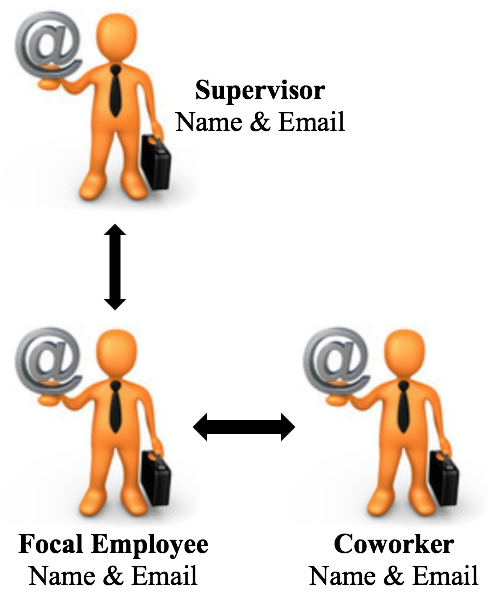 Information Required: The employee who agrees to participate should provide you with the following information:His/her own name and email address (focal employee).The name and email address of a coworker of theirs who is willing to participate in a survey.The name and email address of a supervisor of theirs who is willing to participate in a survey.Submitting the Three Names and Email Addresses: The form for submitting this information is on the unique link: https://usc.qualtrics.com/jfe/form/SV_a4w0aVwi53OuNCuOnce you submit the form it will take some time to process and confirm all the information entered is valid. Once it has been reviewed, you will receive a confirmation of submission by Monday, October 10th. If there are any issues, you will be contacted directly by our team.Deadline to Submit: Friday, September 16, 2022Once you submit valid and accurate names and email addresses, your contribution in this portion of the research requirement is complete. There is no need to follow-up with your contacts to see if they received a survey.Where to Direct Questions for Field Studies: Please review the FAQs about Field Studies for assistance (on the following page). Additional questions regarding the field data studies should be directed to the USC Marshall MOR Research Team (mor.research@usc.edu). ALTERNATIVE ASSIGNMENTSYou can also fulfill your research requirement by writing research papers on topics pre-approved by your Professor. Please see your Professor for details. The deadline to submit papers is Friday, December 2, 2022 (last day of classes).Alternative to Component One (participating in lab studies). If for any reason you do not meet the deadline to register for a SONA account (lab studies) or do not wish to participate in the research studies, you can complete the lab study requirement of your contribution grade by engaging in literature-based research on topics relevant to the course. To do so, you will need to write TWO short (3-page) research papers on topics pre-approved by your Professor. Alternative to Component Two (contributing to field studies). If you are unable to find three employees willing to participate in the survey, you can either complete 1 additional credit of lab studies OR write 1 additional research paper:If you choose to complete 1 additional credit of lab studies, please contact the USC Marshall MOR Research Team (mor.research@usc.edu) to let us know this is how you will complete your field data research requirement. Please make sure to complete this additional credit by Friday, December 2, 2022, the deadline to complete all lab study credits. The MOR Research Team will coordinate with the SONA administrator to confirm that you have fulfilled the additional lab study credit.If you choose to complete 1 additional research paper, please contact your professor so that they can make a note of how you will fulfill this component of your research requirement.Technology SupportFor technical support please see:USC Systems (Blackboard, USC Login, MyUSC, USC Gmail, GoogleApps)For assistance with your USC login or other USC systems, please call +1 (213) 740-5555 or email Consult@usc.edu.  They are open Mon – Fri, 9:30am – 5pm and weekends from 8am - 5pm (all Pacific time).Marshall Systems (MyMarshall, Marshall Outlook email)For assistance with Marshall systems you can call +1 (213) 740-3000 Mon-Fri 8am-6pm (Pacific), email HelpDesk@marshall.usc,edu, or use our self-help service portal as shown below.  The portal allows you to get immediate assistance by searching for the information you need.  You can also use it to chat with a technician or input a request.  To access the service portal, follow these steps:On a computer or mobile device, go to MyMarshall Home Page and click the “Help” link on the upper right.Log in using your Marshall username and password. 
(If you don’t know your Marshall login please follow the onscreen instructions pertaining to login issues)If your computer does not have Microsoft Word, Office 365 package is available to you free of charge and allows you to install Word, Excel, PowerPoint, Outlook, OneNote, Publisher, and Access on up to 5 PCs or Macs and Office apps on other mobile devices including tablets. Office 365 also includes unlimited cloud storage on OneDrive. To download Office 365 log into your student (University) email through a web browser, choose Settings (top right corner), and select software. If you have further questions or need help with the software, please contact the USC ITS service portal (https://itservices.usc.edu/).Review of GradesFeedback and reflection are critical to learning, and especially for learning from our mistakes.  I am happy to discuss how you are performing on assignments or in class contribution to help you improve and/or correct your mistakes.  This has to happen BEFORE your final grade is posted.  So, I invite you to contact me within a week of when an assignment is returned to discuss so I can clarify my comments – which I assume you have read and reflected on your own first.  Weekly ScheduleThe Weekly Schedule is included on the next two pages.Weekly Class Schedule is available as a separate document on Blackboard which is easier to read
Additional InformationUSC Marshall Critical Thinking Initiative	The USC Marshall Critical Thinking Initiative is a school-wide effort to improve your critical thinking skills in order to be more successful problem solvers in class and ultimately in the workplace.  This means that you will engage in a variety of learning activities in your courses which are aimed at developing and applying your critical thinking skills in a disciplined manner so that you can outperform others to get your desired job and to further excel in your career.  Your ability to think critically is an important part of the evaluation/grading process in this course.  The centerpiece of Marshall’s critical thinking knowledge is a website that contains instructional materials and videos. We utilize these resources to prepare you to do the case analysis assignments as noted in Course Materials.  Website: http://info.marshall.usc.edu/faculty/critthink/Pages/default.aspx  Academic Integrity & Conduct	USC seeks to maintain an optimal learning environment. General principles of academic honesty include the concept of respect for the intellectual property of others, the expectation that individual work will be submitted unless otherwise allowed by an instructor, and the obligations both to protect one’s own academic work from misuse by others as well as to avoid using another’s work as one’s own. Use of file sharing platforms, such as Course Hero, Chegg etc. Violates against USC policy and will be dealt with accordingly. All students are expected to understand and abide by these principles. SCampus, the Student Guidebook, (www.usc.edu/scampus) contains the University Student Conduct Code (see University Governance, Section 11.00), while the recommended sanctions are located in Appendix A in the SCampus document online.  	Plagiarism – presenting someone else’s ideas as your own, either verbatim or recast in your own words – is a serious academic offense with serious consequences.  The use of unauthorized material or technology, communication with fellow students during an examination, attempting to benefit from the work of another student, and similar behavior that defeats the intent of an examination or other course work is unacceptable and will be treated accordingly. Other integrity violations include handing in someone else’s homework assignment for them when they did not attend class, or claiming credit for words or thoughts that are not your own, which includes having your name appear on a team project/paper when you did not fully participate in completion of the project/paper. These actions will have significant impact such as failing the course.  Not only is it your responsibility to abide by these standards, it is also your responsibility to notify the instructor if you observe any violations of academic integrity in this course. You are expected to familiarize yourself with the discussion of plagiarism in SCampus in Part B, Section 11, “Behavior Violating University Standards” https://policy.usc.edu/scampus-part-b/.  Other forms of academic dishonesty are equally unacceptable.  See additional information in SCampus and university policies on scientific misconduct, http://policy.usc.edu/scientific-misconduct. Add/Drop Process	Most Marshall classes are open enrollment (R-clearance) through the Add deadline. If there is an open seat, you can add the class using Web Registration.  If the class is full, you will need to continue checking Web Registration or the Schedule of Classes (classes.usc.edu) to see if a space becomes available. Students who do not attend the first two class sessions (for classes that meet twice per week) or the first class meeting (for classes that meet once per week) may be dropped from the course. Therefore, let me know if you have any conflicts in Week 1 like visa or health issues so you aren’t dropped. There are no formal wait lists for Marshall undergraduate courses, and professors cannot add students or increase the course capacity. If all sections of the course are full, you can add your name to an interest list by contacting the Office of Undergraduate Advising & Student Affairs; if new seats or sections are added, students on the interest list will be notified.Retention of Graded CourseworkFinal exams and all other graded work, which affects the course grade, will be retained for one year after the end of the course if the graded work has not been returned to the student (i.e., if we returned a graded paper to you, it is your responsibility to file it, not ours).  We recommend that you keep your returned work in a folder or other safe place in the event you need to reference it.Statement on Technology UsePlease note: You will need to use your laptop or tablet in some class meetings.  It is far more important to participate than to take detailed notes. Course PowerPoint slides will be posted on Blackboard.  After each class session, you may want to take some time to reflect on the learning experience and type up whatever notes seem useful.  You should turn off your mobile phone and keep it out of sight, unless you are using it to access the class session.  Contribution points will be deducted for students misusing technology during class.  We invite you to “Be Here, Be Present!” to create an engaging learning community.Religious/Cultural ObservancePeople who have religious or cultural observances that coincide with class should let me know by email as soon as possible so we can make accommodation for any missed work or contribution.  I strongly encourage you to honor your cultural and religious holidays!  However, if I do not hear from you before the holiday, I will assume that you plan to attend all class meetings.  Use of Recordings Pursuant to the USC Student Handbook (www.usc.edu/scampus, Part B, 11.12), students may not record a university class without the express permission of the instructor and announcement to the class. In addition, students may not distribute or use notes or recordings based on University classes or lectures without the express permission of the instructor for purposes other than personal or class-related group study by individuals registered for the class. This restriction on unauthorized use applies to all information that is distributed or displayed for use in relationship to the class.Open Expression and Respect for AllAn important goal of the educational experience at USC Marshall is to be exposed to and discuss diverse, thought-provoking, and sometimes controversial ideas that challenge one’s beliefs. In this course we will support the values articulated in the USC Marshall “Open Expression Statement.”Academic Conduct:Plagiarism – presenting someone else’s ideas as your own, either verbatim or recast in your own words – is a serious academic offense with serious consequences. Please familiarize yourself with the discussion of plagiarism in SCampus in Part B, Section 11, “Behavior Violating University Standards” policy.usc.edu/scampus-part-b. Other forms of academic dishonesty are equally unacceptable. See additional information in SCampus and university policies on Research and Scholarship Misconduct.Students and Disability Accommodations: USC welcomes students with disabilities into all of the University’s educational programs. The Office of Student Accessibility Services (OSAS) is responsible for the determination of appropriate accommodations for students who encounter disability-related barriers. Once a student has completed the OSAS process (registration, initial appointment, and submitted documentation) and accommodations are determined to be reasonable and appropriate, a Letter of Accommodation (LOA) will be available to generate for each course. The LOA must be given to each course instructor by the student and followed up with a discussion. This should be done as early in the semester as possible as accommodation is not retroactive. More information can be found at osas.usc.edu. You may contact OSAS at (213) 740-0776 or via email at osasfrontdesk@usc.edu.Student Support Systems: Counseling and Mental Health - (213) 740-9355 – 24/7 on callstudenthealth.usc.edu/counselingFree and confidential mental health treatment for students, including short-term psychotherapy, group counseling, stress fitness workshops, and crisis intervention. National Suicide Prevention Lifeline - 1 (800) 273-8255 – 24/7 on callsuicidepreventionlifeline.orgFree and confidential emotional support to people in suicidal crisis or emotional distress 24 hours a day, 7 days a week.Relationship and Sexual Violence Prevention Services (RSVP) - (213) 740-9355(WELL), press “0” after hours – 24/7 on callstudenthealth.usc.edu/sexual-assaultFree and confidential therapy services, workshops, and training for situations related to gender-based harm.Office for Equity, Equal Opportunity, and Title IX (EEO-TIX) - (213) 740-5086 eeotix.usc.eduInformation about how to get help or help someone affected by harassment or discrimination, rights of protected classes, reporting options, and additional resources for students, faculty, staff, visitors, and applicants. Reporting Incidents of Bias or Harassment - (213) 740-5086 or (213) 821-8298usc-advocate.symplicity.com/care_reportAvenue to report incidents of bias, hate crimes, and microaggressions to the Office for Equity, Equal Opportunity, and Title for appropriate investigation, supportive measures, and response.The Office of Student Accessibility Services (OSAS) - (213) 740-0776osas.usc.eduOSAS ensures equal access for students with disabilities through providing academic accommodations and auxiliary aids in accordance with federal laws and university policy.USC Campus Support and Intervention - (213) 821-4710campussupport.usc.eduAssists students and families in resolving complex personal, financial, and academic issues adversely affecting their success as a student.Diversity, Equity and Inclusion - (213) 740-2101diversity.usc.eduInformation on events, programs and training, the Provost’s Diversity and Inclusion Council, Diversity Liaisons for each academic school, chronology, participation, and various resources for students. USC Emergency - UPC: (213) 740-4321, HSC: (323) 442-1000 – 24/7 on call dps.usc.edu, emergency.usc.eduEmergency assistance and avenue to report a crime. Latest updates regarding safety, including ways in which instruction will be continued if an officially declared emergency makes travel to campus infeasible.USC Department of Public Safety - UPC: (213) 740-6000, HSC: (323) 442-120 – 24/7 on call dps.usc.eduNon-emergency assistance or information.Office of the Ombuds - (213) 821-9556 (UPC) / (323-442-0382 (HSC)ombuds.usc.edu  A safe and confidential place to share your USC-related issues with a University Ombuds who will work with you to explore options or paths to manage your concern.Occupational Therapy Faculty Practice - (323) 442-3340 or otfp@med.usc.edu chan.usc.edu/otfp ​Emergency Preparedness/Course Continuity  In case of a declared emergency if travel to campus is not feasible, the USC Emergency Information web site (http://emergency.usc.edu/) will provide safety and other information, including electronic means by which instructors will conduct class using a combination of USC’s Blackboard learning management system (blackboard.usc.edu), teleconferencing, and other technologies.Incomplete Grades A mark of IN (incomplete)  may be assigned when work is not completed because of a documented illness or other “emergency” that occurs after the 12th week of the semester (or the twelfth week equivalent for any course that is scheduled for less than 15 weeks).  An “emergency” is defined as a serious documented illness, or an unforeseen situation that is beyond the student’s control, that prevents a student from completing the semester.  Prior to the 12th week, the student still has the option of dropping the class.  Arrangements for completing an IN must be initiated by the student and agreed to by the instructor prior to the final examination.  If an Incomplete is assigned as the student’s grade, the instructor is required to fill out an “Assignment of an Incomplete (IN) and Requirements for Completion” form which specifies to the student and to the department the work remaining to be done, the procedures for its completion, the grade in the course to date, and the weight to be assigned to work remaining to be done when the final grade is computed. Both the instructor and student must sign the form with a copy of the form filed in the department. Class work to complete the course must be completed within one calendar year from the date the IN was assigned.  The IN mark will be converted to an F grade should the course not be completed within the time allowed.Appendix AHow to Access ARES Course ReaderAutomated Reserves System (ARES) manages course reserves including electronic reserves and physical reserve requests. Maintained and operated by the Integrated Document Delivery (IDD) department, the ARES database differs from Blackboard as it is supported by USC Libraries staff to manage physical and electronic reserve requests obtainable and available from library resources. You can access ARES at:  https://reserves.usc.eduStudents can find a quick introduction and guide on how to add courses to their ARES profile at:http://libguides.usc.edu/distancelearning/coursereservesYou will be able to search courses by Instructor Name, Department, and Course Number (SEARCH BUAD 304 (all sections) for Spring 2019 - not by instructor name).  On-line students can find their courses by searching by Department since most courses are under a Lead Instructor. Please note, although your course may not be listed under your individual instructor name, the core reserve material posted is the same across all sections of a course number.How to Access Harvard Business Review Articles on ARESWhen you click on the link in ARES for Harvard Business Review articles, it will take you to this page.  You want to select EBSCOhost Business Source Complete.  There are only a few steps but if you find yourself getting frustrated, remember this is saving you about $120!  Plus, this is an important research skill.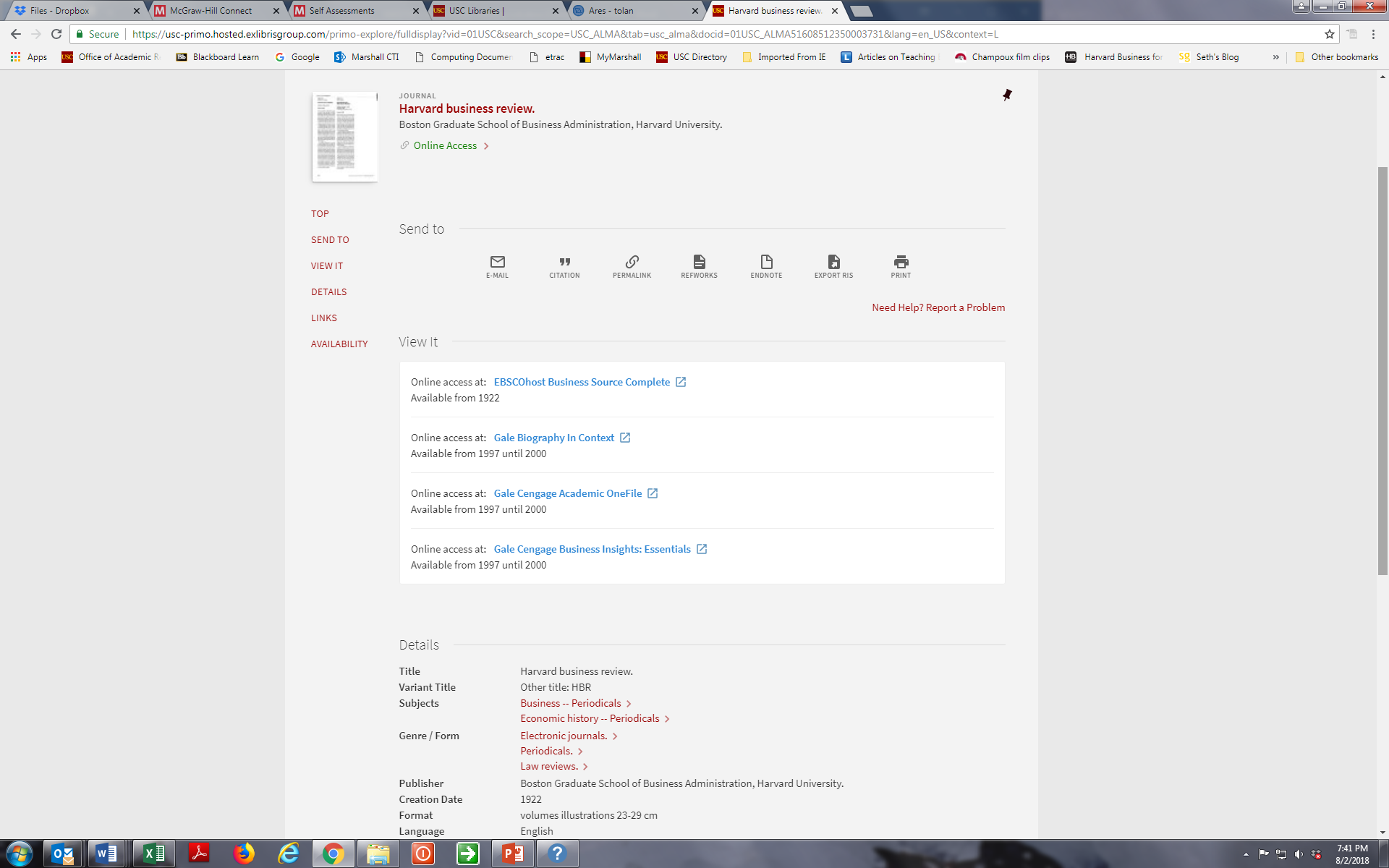 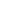 The following page will appear.  You will need to select the Year, Volume and Date for the article.  This is included on the Master Reading Reference List posted in Blackboard/Course Documents.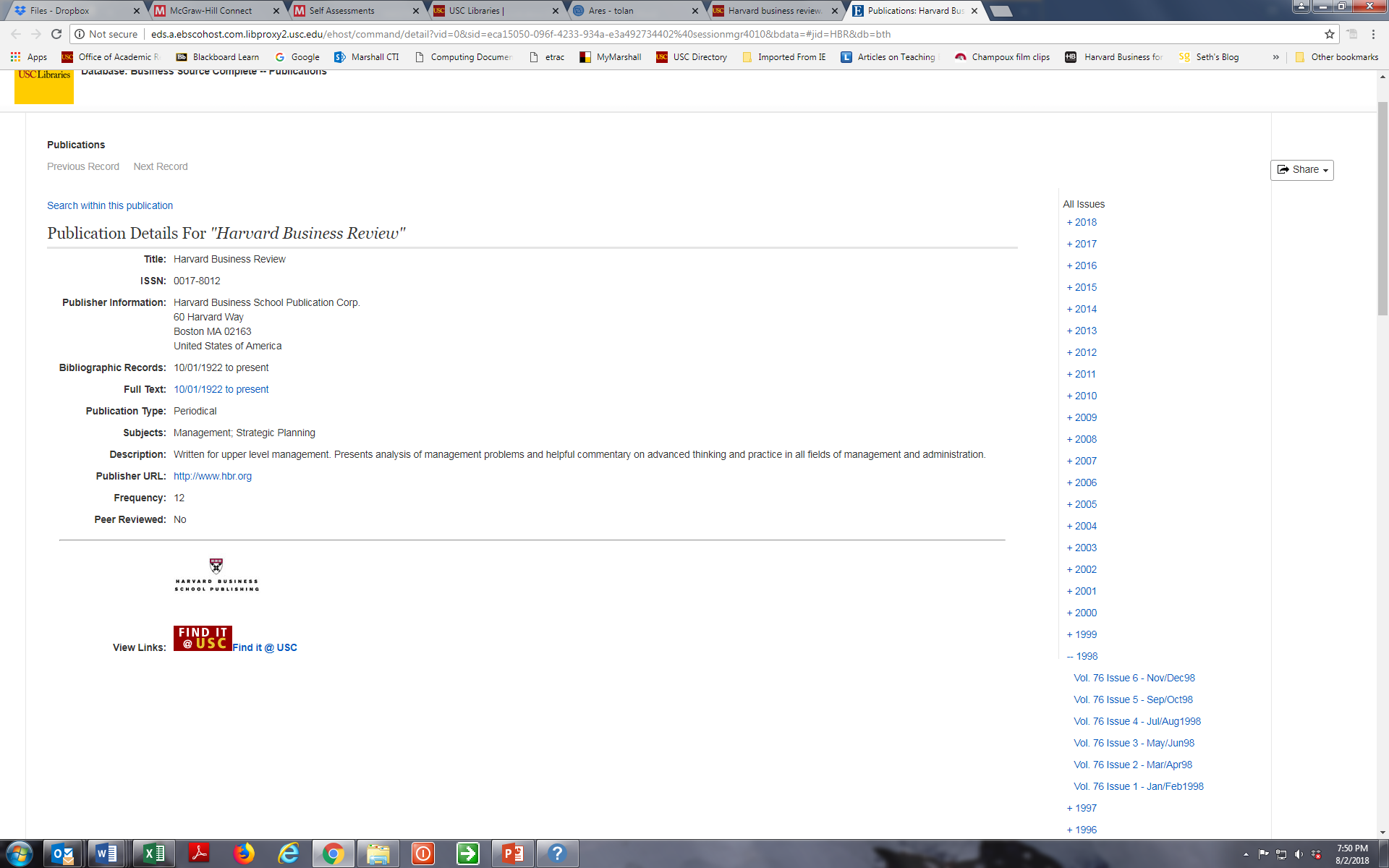 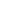 This will take you to the online issue where you will find the article.  You may need to scroll down to find the article you are looking for as shown below.LANDING PAGE: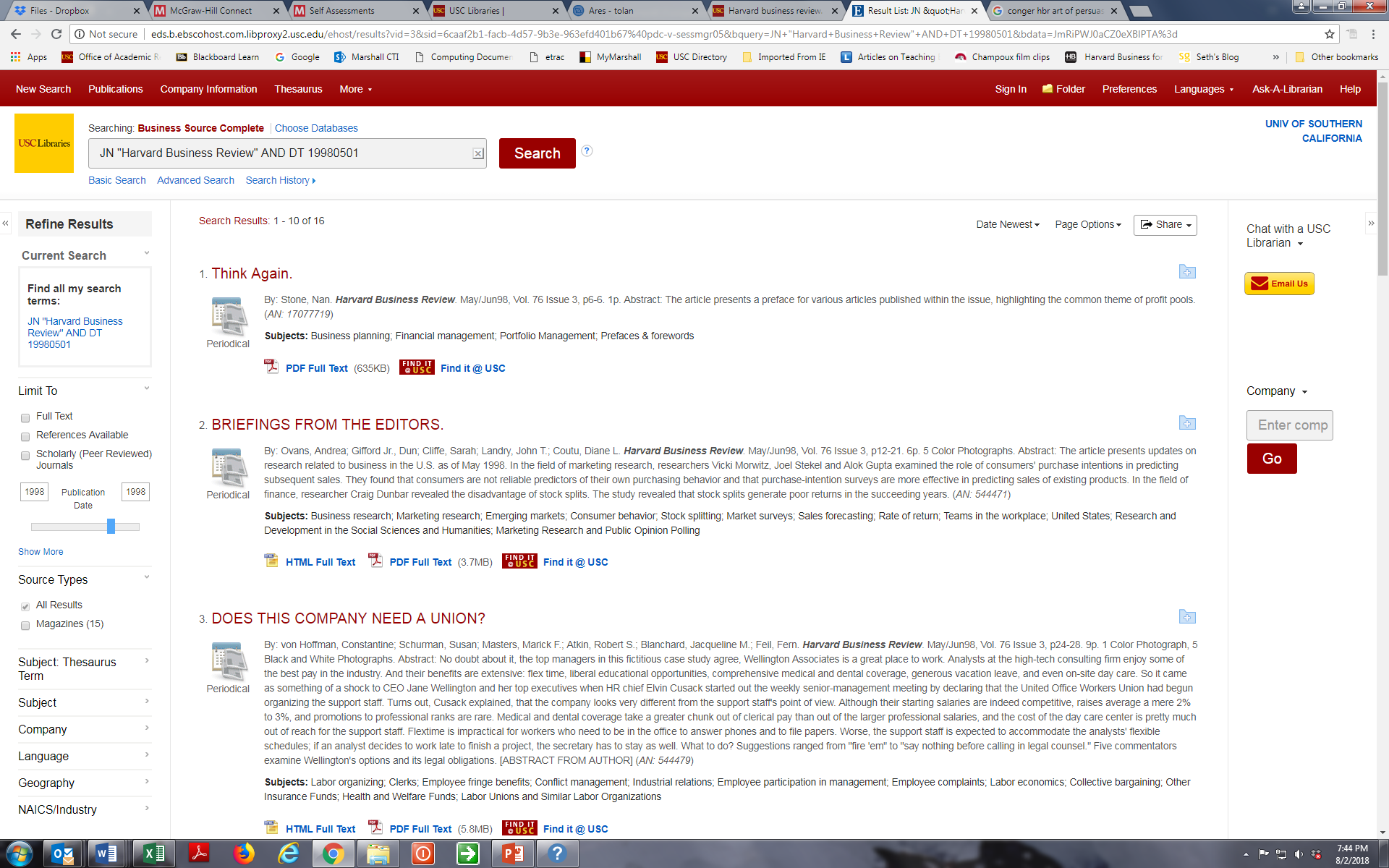 SCROLL DOWN TO FIND ARTICLE (if necessary):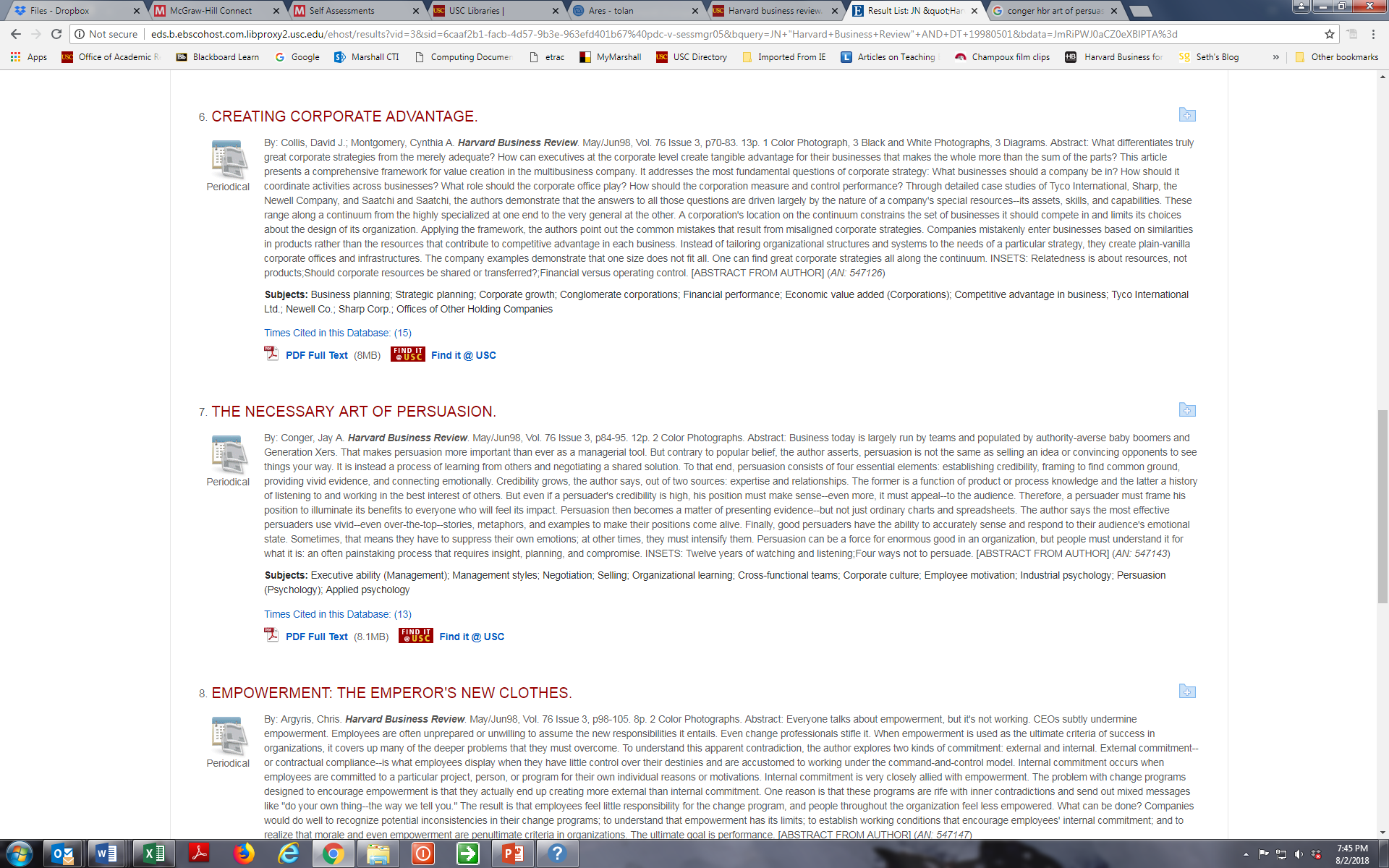 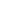 You will then be able to Select FULL TEXT PDF and download the article for your own personal use.  Please respect and observe all copyright regulations.If you need additional help, you can email the Reserves Librarian using the Contact Reserves link on the ARES course page.Appendix BReadings for BUAD 304 Spring 2022Reading Assignments for also listed in each BlackBoard Module. This annotated list is to briefly describe the value of each reading. 1.The primary resource for this class is the textbook by Kinicki. Read the assignments for the textbook first. 2.To further enrich your understanding, we will perform case analyses. All cases are in the BUAD 304 Coursepack available for purchase on the Harvard Business Publishing website. 3.Below are additional readings for different perspectives on key course concepts.  Journal articles, newspaper articles, blog postings and chapters are accessible directly from the BUAD 304 ARES page. The Harvard Business Review (HBR) articles will be accessible at no cost using EBSCOHost Business Source Complete database via USC Libraries ARES online course reserves.  Note that you will need the Year and Month for the HBR articles.  Week 1 Introduction & Values, Attitudes and Ethics Kinicki: Chapter 1 Making OB Work for Me  The title says it all. This chapter explains the value that you as an individual, team member, team leader and organizational leader, will obtain from this class. Kinicki: Chapter 7 Positive Organizational Behavior  This chapter provides examples of behaviors that allow every member of an organization to thrive. Unfortunately, these are not common.  Vermeulen, F. (2013). Beware the Sirens of Management Pseudo Science. Harvard Business Review Blog, direct link on ARES This article reinforces the textbook’s value proposition that by following research-based practices individuals can thrive within teams and organizations, contributing to the effectiveness of their teams and organizations. Pfeffer, J. & Sutton, R. (2011). Trust the Evidence, Not Your Instincts. New York Times, September 3, 2011, Op Ed This short op-ed further reinforces the avoidable costs of relying on one’s personal heuristics when making decisions. Kinicki, Chapter 2 Values and Attitudes  This chapter dives into the role of motivations in successful individuals, teams and originations. Park, N. & Peterson, C.  (2009) Character Strengths:  Research and Practice. Journal of College and Character, Volume 10, No. 4, April 2009 The article outlines the value of assessing character strengths in and out of the workplace. Kinicki, Chapter 3 Individual Differences and Emotions  This chapter examines various individual differences and emotions and their impact on the workplace. Week 2 Motivation Kinicki, Chapter 5 Foundations of Employee Motivation  This chapter dives into the role of motivations in successful individuals, teams and originations. Kerr, S. (1995).  On the folly of rewarding A, while hoping for B. Academy of Management Executive, Volume 9, No. 1 February, pp. 7-14. This classic article on motivation reveals common myths about effective behavioral motivations. Staw, B. (1995).  The self-perception of motivation.  In B. Staw (Ed.), Psychological Dimensions of Organizational Behavior (2nd edition).  Englewood Cliffs, NJ: Prentice Hall. (Chapter posted in ARES) This classic article provided further insight into the components of personal motivation. Pfeffer, J. (1998). Six dangerous myths about pay. Harvard Business Review, 1998, May/June issue, pp. 109-119. This timeless article details reasons why higher pay may be a disincentive for better work outcomes. Case Analysis: Skills4Tomorrow This classic case allows you to experience being a consultant hired to investigate raising employee morale and offering unpopular recommendations.  Kinicki, Chapter 6 Performance Management  This chapter focuses on the individual, because individual performance determines teams and organizational success. Week 3 Perception & Decision Making, Kinicki, Chapter 11 Decision Making and Creativity This chapter is designed to help you develop the problem-solving skills demanded by recruiters. Kinicki, Chapter 4 Social Perception Sections 4.1-4.3 These first three sections of the chapter reveal surprising insight into social perceptions and how often these are incorrect.  Case Analysis: Polzer, J. (2018). Trust the Algorithm or Your Gut case, (HBR Online Coursepack)/ARES This case presents a common workplace conflict, use critical thinking to analyze and be ready to share your perspective on this in class. Week 4 Power, Politics, Influence and Networking Kinicki, Chapter 12 Power, Influence and Politics  You are being influenced and attempting to influence others every day and the knowledge of power, influence, empowerment, political tactics, impression management will enable your success. Conger, J. (1998). The necessary art of persuasion. Harvard Business Review, 1998, May/June issue This classic article defends persuasion as necessary and a potential force for good. Cialdini, R. (2001). Harnessing the science of persuasion. Harvard Business Review, 2001, October issue This classic article that is extensively mentioned in the textbook can be read firsthand here. Case Analysis: Thomas Green: Power, Office Politics and a Career in Crisis case, (HBR Online Coursepack) This case introduces the role that personal work styles and politics play in a corporate environment. We will explore the concepts of power and influence and evaluate strategies for constructive conflict resolution. This case provides a framework for developing a productive relationship with one's boss. Week 5 Communication and Conflict  Kinicki, Chapter 9 Communication in the Digital Age  Communicating effectively requires managing both personal aspects, interpersonal, nonverbal and active listening as well as your choice of medium. Kinicki, Chapter 10 Managing Conflict and Negotiation 10.1-10.4This chapter highlights and complexity and importance of conflict management and how your own personal traits impact your success at negotiation. Michaelson, Larry & Schultheiss, Emily.(1989). Making Feedback Helpful. Journal of Management Education 1989 13: 109. This short classic article highlights the indispensable components of effective feedback.Week 6 NegotiationKinicki, Chapter 10 Managing Conflict and Negotiation 10.5 This examines the role of negotiation in conflict management and strategies for success.  The Portrait on My Wall, John Rutledge, Forbes, December 1996.  http://www.rutledgecapital.com/Articles/19961220_portrait_on_my_office-wall.html This short powerful article reminds us of our values. Week 9 Building Effective Teams and team Performance Kinicki, Chapter 8 Groups and Teams Group and team dynamics affect your satisfaction and success individually: you will spend most of your life as a member or leader of a group or team, so develop your skills now.  Coutu, D., & Beschloss, M. (2009). Why teams don’t work. Harvard Business Review, 1987, May issue, pp. 98-105. This article confirms your suspicions: teams can be a waste of time. Duhigg, C. (2016).  What Google Learned from its Quest to Build the Perfect Team. The New York Times, February 28, 2016 The quants attempt to get the perfect profile and do provide two key considerations. Katzenberg, J. & Smith, D. (1993). The discipline of teams. Harvard Business Review, March/April  Earley, P.C. & Mosakowski, E. (2004).  Cultural Intelligence.  Harvard Business Review, 2004, October issue Alarming examples of poor cultural intelligence in business. Meyer, E. (2014). Navigating the Cultural Minefield.  Harvard Business Review, 2014, May issue            More examples of poor cultural intelligence in business and strategies to avoid thisFerrazzi, K. (2014). Getting virtual teams right.  Harvard Business Review, 2014, December issue             Although 7 years old, the basics for successful virtual teams from this article still apply.  Week10 Diversity & Inclusion  Kinicki: Chapter 4 Social Perception and Managing Diversity This examines strategies for organizations for enrichment with positive action to increase diversity.  Case Analysis: Managing Diversity and Inclusion at Yelp case, (HBR Online Coursepack) This case explores the industry-wide lack of employee diversity in the technology sector, and the factors that might lead to a less diverse workforce, and for evaluating approaches to increase diversity. Week 11 Organizational DNA: Culture & Structure Kinicki: Chapter 14 Organizational Culture, Socialization and Mentorship This examines how you can manage human and social capital, and assess culture types, organizational culture, leadership behavior and human resource policies and practices. Kinicki Chapter 15 Organizational Design, Effectiveness, and Innovation This outlines further personal and situation factors impacting key processes, for better or worse. Mercer Delta Group (2004). The Congruence Model: A Roadmap for Understanding Organizational Performance. This article further details how to effectively overcome inherent roadblocks to organizational change. Griener, L.E. (1998) Evolution and revolution as organizations grow. As organizations expand, it is rare for their initial structure to be scalable: the challenges presented by success.  Baker, W. (2000) - What is social capital and why should you care about it? Chapter 1 in Achieving Success Through Social Capital: Tapping Hidden Resources in Your Personal and Business Networks. This invaluable advice reinforcing the textbook on this key topic.  Case Analysis: Wildfire Entertainment, (HBR Online Coursepack) This case tracks the early history of a (fictitious) start-up company in the software/mobile entertainment industry that rapidly expands and needs to consider the pros and cons of these various archetypes of formal structure. Week 12 Organizational Change  Kinicki: Chapter 16 Managing Change and Stress             These organizational processes influence and are influenced by everything else you                                                                                                                                                                             have learned. Cummings, T. (1995).  From Programmed Change to Self-Design: Learning How to Change Organizations.            This classic article is still revolutionary in its perspective on organizational change.  Week 13 Leadership in the 21st Century Kinicki: Chapter 14 Various leadership styles are explored, inviting you to seek to develop the style that is the best fit for you. The Hybrid Hitch (Briefings Magazine by Korn Ferry): https://www.kornferry.com/insights/briefings-magazine/issue-48/the-hybrid-hitchAppendix CResearch Contribution and Requirements – Frequently Asked Questions – Fall 2022FAQs about Lab StudiesQ: What if I already had a SONA account from a past course?
A: If you previously took BUAD 304 and you already have a SONA account, you will need to email the SONA administrator (mor.sona@marshall.usc.edu) from your USC email account in order to request account reactivation. Please enter “Account Reactivation Request” in the subject line. Past credits earned cannot be used for current courses. If you see past credits appearing in your profile, notify the SONA administrator. Please note the deadline to reactivate is the same registration date. Due to the large number of requests that come through, it may take up to 2 business days to reactivate your account. You will receive an automated confirmation email when your account has been activated. Q: I didn’t sign up for my reserved study and/or I missed my email invitation, and all the timeslots are full. What can I do?
A: Timeslots tend to fill up quickly as many students are looking for credits. If it is an in-person session and you cannot make it, please cancel as soon as you know to allow somebody else to sign up for the slot. You can cancel your slot by logging into the website and going to "My Studies". If by the time you check online and no timeslots are available, there are a few things you can do: Keep on checking to see whether somebody cancels or if additional slots become available for that study. For studies run in-person, you can show up for a session that works with your schedule and see if somebody does not show up and take their spot. However, you will only be admitted if somebody cancels. Please have your USC email address with you.We will note that you still need a credit, so please wait for your next invitation email. We are continuously monitoring the studies, so you will be prioritized with credits later in the semester. Q: I switched sections. How do I update it so my credits are routed to the right professor? 
A: You can update this by logging into your account (https://marshall-mor.sona-systems.com), then clicking on "My Profile" at the top right corner of the web page. Here you can check and/or change the section as necessary.  Q: If I have an in-person study, where are the studies located?
A: In-person studies will be held in the Lower Level (LL) of Verna and Peter Dauterive Hall (VPD). Depending on your study, the room may be in one of three rooms: LL102, LL110 or LL112. All rooms are on the Lower Level. After you enter the building, take the wooden stairs or elevator down and follow the signs. VPD is located across from the Law School and Popovich Hall. Google Maps link: https://goo.gl/maps/tsF1JmV9MP62 Q: Can I meet the full requirement in a single week?A: It’s possible, but it’s very unlikely. The available studies will be spread across the semester, so it is quite unlikely that there will be enough new credits in a single week for you to cover the requirement fully.Q: Why are some studies worth 1.5 and others worth 0.5 credits?A: The amount of credit per study is based on the amount of time required for contribution. Studies that are expected to take 15-30 minutes are assigned 0.5 credits. Studies that take 35 min to an hour receive 1 credit, and so forth. FAQs about Field StudiesQ: What exactly will these employees be asked to do? A: Employees will receive an email with a link to a survey. All they will be asked to do is to click on the link and respond to the survey questions.Q: What email address will the survey link be sent from?A: The survey will be sent from the USC Marshall MOR Research Team at mor.research@usc.edu.Q: How long will the survey take? A: For focal employees, about 20-25 minutes. For coworkers and supervisors, less than 20 minutes.Q: What type of questions will they be asked? A: The questions are focused on the employees’ work experiences. For example, there may be questions about the workplace culture, common workplace behaviors and tasks, thoughts and feelings about the workplace, workplace social interactions, and attitudes toward coworkers. We will NOT ask the participants to identify themselves or their companies.Q: Is contribution anonymous? A: Yes, contribution is anonymous. We will NOT store the participants’ names or email addresses with their survey responses. We will NOT ask them to identify themselves, nor will we ask them to identify their company or employer. The survey is completely confidential, and all data will be stored anonymously. Q: Will participants’ responses be shared with their coworker, supervisor, or company?A: No. In addition to all participants’ responses being anonymous, we will NOT share the survey responses with anyone within the participants’ company.Q: What will happen to the data? A: The faculty and doctoral students in the MOR Department will use the data to generate new knowledge about organizational behavior. Research in our department addresses important business questions related to effective decision making, leadership, team performance, organizational change, and social issues in the workplace. Contribution in this data collection process can help to advance knowledge in these areas and also helps to support the Marshall mission of continuing to be at the leading edge of research insights.Q: What if the employees never receive an email?A: Please ask the employees to check their spam folder for an email from the USC Marshall MOR Research Team (mor.research@usc.edu). If they still have not received the email, there is nothing they need to do. Please rest assured that you will receive credit for your field study research requirement as long as you successfully submit the employee contact information. Please note that employees should never forward their emails to one another since each employee receives a unique survey link. In the event that email bounce backs occur due to inaccurate email addresses, we will contact you for updated contact information. Q: Do I need to check whether the employees completed the survey?A: You do not need to check whether they completed the survey. Please rest assured that you will receive credit for your field study research requirement as long as you successfully submit the employee contact information.Q: Will I receive a confirmation that my field study research requirement has been completed?A: Yes. After you submit the employee contact information on the submission survey, you will receive an email confirmation that you have fulfilled your research requirement for the field study once we have verified the employee emails. Q: What if I or the employees have additional questions?A: Please contact the USC Marshall MOR Research Team at mor.research@usc.edu. 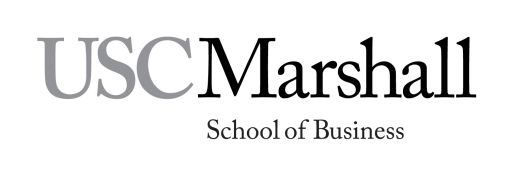 BUAD 304: Organizational Behavior and LeadershipSyllabus Fall 2022Section 14734 - 4 Units Tuesdays and Thursdays 8:00 am to 9:50 am